Frente Alemán 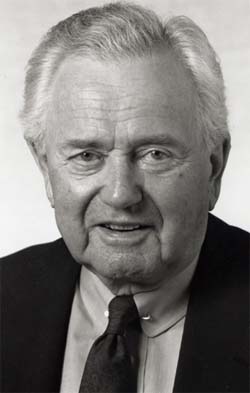 